     المملكة العربية السعودية 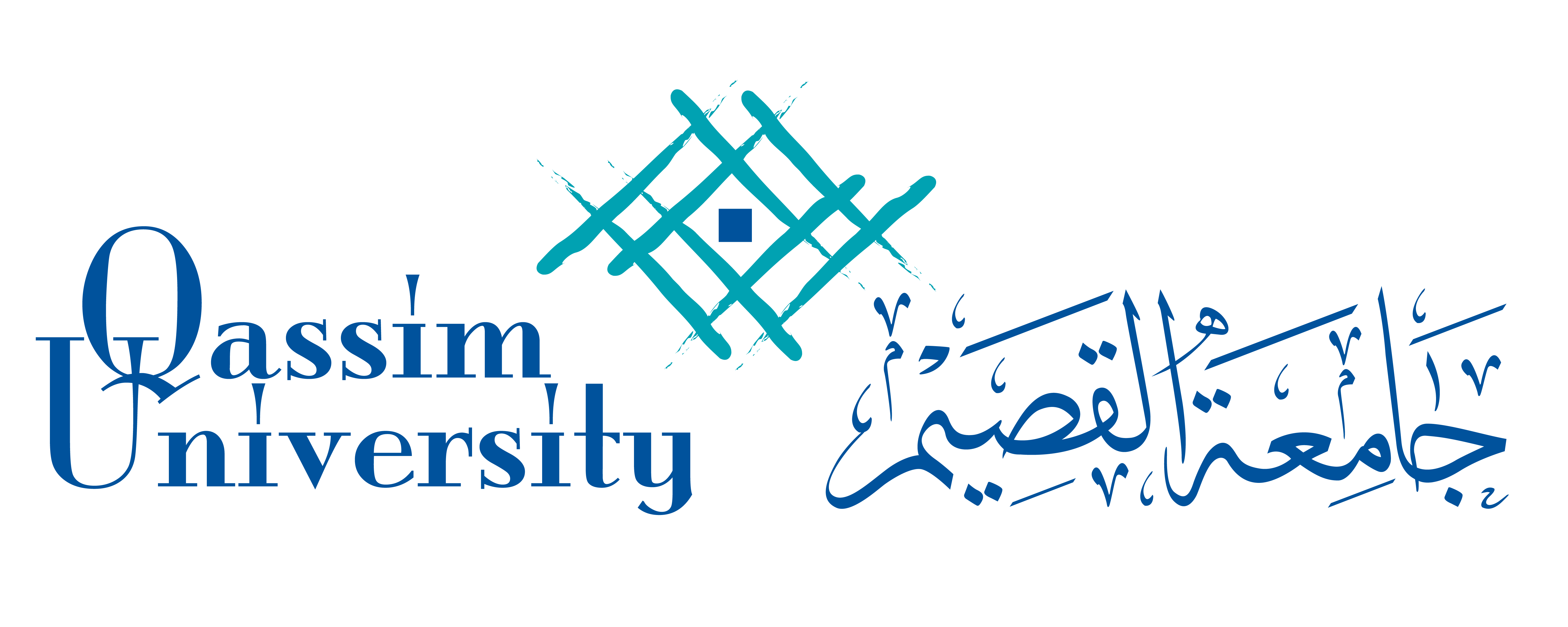           وزارة التعليم         جامعة القصيمكلية الشريعة والدراسات الإسلامية        قسم أصول الفقهالعنواننوع الدراسةخطة مقدمة لتسجيل رسالة المرحلة في أصول الفقهإعداد الطالبـ/ـة:الرقم الجامعي:المشرف:العام الجامعي: ..144هـبسم الله الرحمن الرحيمأولًا: مشكلة البحث:ثانيًا: أهمية البحث:ثالثًا: أسباب اختيار الموضوع:رابعًا: أهداف البحث:خامسًا: حدود البحث:سادسًا: الدراسات السابقة:سابعًا: منهج البحث:ثامنًا: إجراءات البحث:تاسعًا: خطة البحث:عاشرًا: وصف المخطوط والنماذج:النموذج الخاص ببيانات خطة التحقيقالنموذج الخاص ببيانات خطة التحقيقالنموذج الخاص ببيانات خطة التحقيقالنموذج الخاص ببيانات خطة التحقيقالنموذج الخاص ببيانات خطة التحقيقعنوان رسالة الماجستير:عنوان المخطوط:المؤلف:وفاة المؤلفعدد النسخ، وتاريخها:عدد الأوراق، والمسطرة، وتقدير عدد الكلمات:سبق النشر:اكتمال المخطوط:القيمة العلمية:تفصيل العمل العلمي الإضافي:سوى العمل الأصلي للتحقيق، والمتمثل في:[1] النسخ، والمقابلة، والضبط.[2] المقدمات المنهجية، كالتعريف بالمؤلف، والكتاب، والمنهج.[3] خدمة النص بالتوثيق، والتعريف بما يلزم.[4] الفهرسة.تفصيل العمل العلمي الإضافي:سوى العمل الأصلي للتحقيق، والمتمثل في:[1] النسخ، والمقابلة، والضبط.[2] المقدمات المنهجية، كالتعريف بالمؤلف، والكتاب، والمنهج.[3] خدمة النص بالتوثيق، والتعريف بما يلزم.[4] الفهرسة.التزام ضوابط ومنهج القسم في التحقيق:التزام ضوابط ومنهج القسم في التحقيق:نتيجة اختبار لجنة القسم:نتيجة اختبار لجنة القسم:إفادة الطالبإفادة الطالبإفادة الطالبإفادة الطالبإفادة الطالبإفادة الطالبإفادة الطالبإفادة الطالبالإجراءالإجراءالإجراءالإجراءالإجراءالإجراءالإجراءاستيفاء المسح من الجهات المذكورة في خطاب الاستفسار عن تسجيل الموضوع، وقواعد البيانات، وجميع ما وقفت عليه من المواضيع المشابهة أثبتها في الدراسات السابقةاستيفاء المسح من الجهات المذكورة في خطاب الاستفسار عن تسجيل الموضوع، وقواعد البيانات، وجميع ما وقفت عليه من المواضيع المشابهة أثبتها في الدراسات السابقةاستيفاء المسح من الجهات المذكورة في خطاب الاستفسار عن تسجيل الموضوع، وقواعد البيانات، وجميع ما وقفت عليه من المواضيع المشابهة أثبتها في الدراسات السابقةاستيفاء المسح من الجهات المذكورة في خطاب الاستفسار عن تسجيل الموضوع، وقواعد البيانات، وجميع ما وقفت عليه من المواضيع المشابهة أثبتها في الدراسات السابقةاستيفاء المسح من الجهات المذكورة في خطاب الاستفسار عن تسجيل الموضوع، وقواعد البيانات، وجميع ما وقفت عليه من المواضيع المشابهة أثبتها في الدراسات السابقةاستيفاء المسح من الجهات المذكورة في خطاب الاستفسار عن تسجيل الموضوع، وقواعد البيانات، وجميع ما وقفت عليه من المواضيع المشابهة أثبتها في الدراسات السابقةاستيفاء المسح من الجهات المذكورة في خطاب الاستفسار عن تسجيل الموضوع، وقواعد البيانات، وجميع ما وقفت عليه من المواضيع المشابهة أثبتها في الدراسات السابقةترجمة عنوان البحث إلى اللغة الانجليزية ترجمة علمية معتمدة ومتخصصةترجمة عنوان البحث إلى اللغة الانجليزية ترجمة علمية معتمدة ومتخصصةترجمة عنوان البحث إلى اللغة الانجليزية ترجمة علمية معتمدة ومتخصصةترجمة عنوان البحث إلى اللغة الانجليزية ترجمة علمية معتمدة ومتخصصةترجمة عنوان البحث إلى اللغة الانجليزية ترجمة علمية معتمدة ومتخصصةترجمة عنوان البحث إلى اللغة الانجليزية ترجمة علمية معتمدة ومتخصصةترجمة عنوان البحث إلى اللغة الانجليزية ترجمة علمية معتمدة ومتخصصةإطلاع المشرف بجميع ما سبقإطلاع المشرف بجميع ما سبقإطلاع المشرف بجميع ما سبقإطلاع المشرف بجميع ما سبقإطلاع المشرف بجميع ما سبقإطلاع المشرف بجميع ما سبقإطلاع المشرف بجميع ما سبقالاسمالتوقيعالتوقيعإفادة الموجهإفادة الموجهإفادة الموجهإفادة الموجهإفادة الموجهإفادة الموجهإفادة الموجهإفادة الموجهمطابقة الخطة للعنوانمطابقة الخطة للعنوانمطابقة الخطة للعنوانمطابقة الخطة للعنوانمطابقة الخطة للعنوانمطابقة الخطة للعنوانمطابقة الخطة للعنوانضبط مشكلة البحث وأهدافهضبط مشكلة البحث وأهدافهضبط مشكلة البحث وأهدافهضبط مشكلة البحث وأهدافهضبط مشكلة البحث وأهدافهضبط مشكلة البحث وأهدافهضبط مشكلة البحث وأهدافهضبط حدود البحثضبط حدود البحثضبط حدود البحثضبط حدود البحثضبط حدود البحثضبط حدود البحثضبط حدود البحثوضوح منهج البحث وملائمته للعنوانوضوح منهج البحث وملائمته للعنوانوضوح منهج البحث وملائمته للعنوانوضوح منهج البحث وملائمته للعنوانوضوح منهج البحث وملائمته للعنوانوضوح منهج البحث وملائمته للعنوانوضوح منهج البحث وملائمته للعنوانضبط الإجراءات الخاصةضبط الإجراءات الخاصةضبط الإجراءات الخاصةضبط الإجراءات الخاصةضبط الإجراءات الخاصةضبط الإجراءات الخاصةضبط الإجراءات الخاصةجودة تقاسيم البحث وتناسقهاجودة تقاسيم البحث وتناسقهاجودة تقاسيم البحث وتناسقهاجودة تقاسيم البحث وتناسقهاجودة تقاسيم البحث وتناسقهاجودة تقاسيم البحث وتناسقهاجودة تقاسيم البحث وتناسقهاالسلامة اللغوية والإملائية وجودة التنسيقالسلامة اللغوية والإملائية وجودة التنسيقالسلامة اللغوية والإملائية وجودة التنسيقالسلامة اللغوية والإملائية وجودة التنسيقالسلامة اللغوية والإملائية وجودة التنسيقالسلامة اللغوية والإملائية وجودة التنسيقالسلامة اللغوية والإملائية وجودة التنسيقالمرشدالمرشدالتوقيعالتوقيعيلزم مراجعة الموجه للخطة مع استيفاء جميع الفقرات بـ  لتكون الخطة صالحة للعرض على اللجنة العلميةيلزم مراجعة الموجه للخطة مع استيفاء جميع الفقرات بـ  لتكون الخطة صالحة للعرض على اللجنة العلميةيلزم مراجعة الموجه للخطة مع استيفاء جميع الفقرات بـ  لتكون الخطة صالحة للعرض على اللجنة العلميةيلزم مراجعة الموجه للخطة مع استيفاء جميع الفقرات بـ  لتكون الخطة صالحة للعرض على اللجنة العلميةيلزم مراجعة الموجه للخطة مع استيفاء جميع الفقرات بـ  لتكون الخطة صالحة للعرض على اللجنة العلميةيلزم مراجعة الموجه للخطة مع استيفاء جميع الفقرات بـ  لتكون الخطة صالحة للعرض على اللجنة العلميةيلزم مراجعة الموجه للخطة مع استيفاء جميع الفقرات بـ  لتكون الخطة صالحة للعرض على اللجنة العلميةيلزم مراجعة الموجه للخطة مع استيفاء جميع الفقرات بـ  لتكون الخطة صالحة للعرض على اللجنة العلميةملاحظات مجلس الكليةملاحظات مجلس الكليةملاحظات مجلس الكليةمالملاحظةإجراء الطالب وإفادته123456